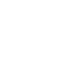 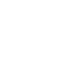                                        НОВООДЕСЬКА МІСЬКА РАДА                                          МИКОЛАЇВСЬКОЇ ОБЛАСТІ                             ВИКОНАВЧИЙ КОМІТЕТ                    Р І Ш Е Н Н Я 22 грудня 2023 року                         м. Нова Одеса                                                 №  392Про надання матеріальної допомоги громадянам громади	Відповідно до п.1 частини «а», п.14 частини «б» статті 34 Закону України «Про місцеве самоврядування в Україні», на виконання п.24 розділу 1  Комплексної програми «Турбота» Новоодеської міської ради на 2021-2025 роки, розглянувши заяви громадян Григоренко Н.В., Чапаєвої Г.Б.,  Гурко О.О., Мокрицької А.С. про надання  матеріальної допомоги та представлені документи, виконавчий комітет міської радиВИРІШИВ:1. Надати матеріальну допомогу громадянці Григоренко Наталії Вікторівні, дата р.н., яка проживає в м. адреса, кошти в сумі 8000 грн.2. Надати матеріальну допомогу громадянці Чапаєвій Ганні Богданівні, дата р.н., яка проживає в м. адреса, кошти в сумі 2000 грн.3.Надати матеріальну допомогу громадянину Гурку Олександру Олександровичу, дата р.н., який проживає в м. адреса, кошти в сумі 10000 грн.4. Надати матеріальну допомогу громадянці Мокрицькій Аліні Сергіївні, дата р.н., яка проживає в м. адреса, кошти в сумі 2000 грн.	5. Відділу бухгалтерського обліку та звітності  управління соціального захисту населення  Новоодеської міської ради (Журба) здійснити виплати згідно чинного законодавства.	6. Контроль за виконанням даного рішення покласти на керуючого справами  виконавчого комітету міської ради  Чубука Г.П. Міський голова 			              	                              Олександр ПОЛЯКОВ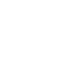                                        НОВООДЕСЬКА МІСЬКА РАДА                                          МИКОЛАЇВСЬКОЇ ОБЛАСТІ                             ВИКОНАВЧИЙ КОМІТЕТ                    Р І Ш Е Н Н Я 22 грудня 2023 року                         м. Нова Одеса                                                 №  393Про організацію оплачуванихгромадських робіт   на  території   Новоодеської  міської територіальної   громади   на   2024   рік       Керуючись ст.ст.24, 34 Закону України «Про місцеве самоврядування в Україні», відповідно до ст.31 Закону України «Про зайнятість населення», Порядку організації громадських та інших робіт тимчасового характеру, затвердженого постановою Кабінету Міністрів України від 20.03.2013р. № 175 та з метою додаткового стимулювання мотивації до праці, матеріальної підтримки, зареєстрованих безробітних; осіб, які перебувають на обліку у Новоодеській філії Миколаївського обласного центру зайнятості як такі, що шукають роботу; працівників, які втратили частину заробітної плати внаслідок вимушеного скорочення до 50 відсотків передбаченої законодавством тривалості робочого часу у зв’язку із зупиненням (скороченням) виробництва продукції, виконавчий комітет міської радиВИРІШИВ:Організувати у 2024 році за участю Новоодеської районної філії Миколаївського обласного центру зайнятості на підприємствах, в установах та організаціях комунальної та іншої форм власності громадські роботи, які проводитимуться на території Новоодеської міської територіальної громади та повинні мати суспільно корисну спрямованість, відповідати потребам територіальної громади і сприяти її соціальному розвитку.Фінансування організації громадських робіт, вказаних у п. 1 даного рішення, до яких залучаються зареєстровані безробітні та (або) працівники, які втратили частину заробітної плати, здійснити за рахунок коштів міського бюджету та/або коштів Фонду загальнообов’язкового державного соціального страхування на випадок безробіття.За рахунок коштів Фонду здійснюється насамперед фінансування організації громадських робіт, кошти для фінансування якої виділено з місцевих бюджетів.Фінансування організації інших робіт тимчасового характеру здійснюється за рахунок коштів роботодавців та інших джерел, не заборонених законодавством.Затвердити перелік видів громадських робіт у 2024 році, які проводитимуться на території Новоодеської міської територіальної громади (Додаток 1).Визначити, що громадські роботи повинні проводитись виключно на спеціально створених для цього тимчасових робочих місцях.Затвердити перелік підприємств, установ та організацій комунальної та іншої форм власності, за участю яких планується організація громадських робіт на території Новоодеської міської територіальної громади (Додаток 2).Рекомендувати Новоодеській районній філії Миколаївського обласного центру зайнятості укласти договори на проведення громадських робіт з підприємствами, установами і організаціями, які потребують залучення додаткової робочої сили на виконання таких робіт, та здійснити направлення незайнятих громадян, за їх згодою.Контроль за виконанням даного рішення покласти на заступника міського голови Журбу І.М.Міський голова 							Олександр  ПОЛЯКОВДодаток 1до рішення виконавчого комітетуНовоодеської міської радивід  22.12.2023р. № 393ЗАТВЕРДЖЕНОрішення виконавчого комітетуНовоодеської міської радивід 22.12.12.2023р. № 393 ПЕРЕЛІКвидів громадських робіт  у 2024 році, які проводитимуться  на території Новоодеської міської територіальної громадиБлагоустрій та озеленення території населених пунктів, а також прилеглих до них  територій, об’єктів соціальної сфери, кладовищ, зон відпочинку і туризму, культових споруд, придорожніх смуг;Роботи, пов’язані з будівництвом або ремонтом об’єктів соціальної сфери (клубів, навчальних закладів, спортивних закладів, закладів культури і охорони здоров’я, будинків-інтернатів (пансіонатів) для громадян похилого віку, інвалідів та дітей, дитячих оздоровчих таборів, притулків для неповнолітніх та осіб без постійного місця проживання);Роботи, пов’язані з ремонтом тепло - та водопостачання, вулично-дорожньої мережі на території населеного пункту;Роботи, пов’язані з відновленням та благоустроєм природних джерел та водоймищ, криниць, русел річок, укріпленням дамб, мостових споруд;Догляд та надання допомоги особам похилого віку та інвалідам, дітям-сиротам, у т.ч. що здійснюється благодійними фондами та громадськими організаціями, а також догляд за хворими у закладах охорони здоров’я та допоміжні роботи у дитячих будинках та домах для людей похилого віку;Впорядкування території населених пунктів з метою ліквідації наслідків надзвичайних ситуацій, визнаних такими у встановленому порядку; Впорядкування місць меморіального поховання, пам’ятників та пам’ятних місць, які мають офіційний статус, або зареєстровані на території населеного пункту;Роботи з відновлення та по догляду заповідників, пам’яток архітектури, історії та культури;Роботи, пов’язані з ремонтом приватних житлових будинків одиноких осіб, ветеранів війни, інвалідів, що проводяться за рішеннями органів місцевого самоврядування;Прибирання та збір (заготівля) вторинної сировини (макулатура, поліетилен, склобій, відходи пінопласту, сміття, ганчір‘я)  в громадських місцях та зонах відпочинку населеного пункту, придорожніх смугах;Інформуванням населення про порядок отримання житлових субсидій, робота з документацією та верифікація соціальних виплат внутрішньо переміщеним особам;Соціальний супровід та надання допомоги учасникам військових дій та сім’ям загиблих учасників АТО;Роботи з утримання автомобільних доріг загального (загальнодержавного) користування;Проведення благоустрою придорожніх смуг автомобільних доріг загального (загальнодержавного) користування за межами проїзної частини, вирубування кущів та самосіву, скошування трави в межах смуги відчуження, вздовж металевого тросового бар’єрного огородження, біля дорожніх знаків, фарбування бар’єрного, тросового огородження та автопавільйонів, прибирання сміття біля автопавільйонів та у смузі відчуження доріг, інші види робіт, які належать до елементів дорожньої обстановки;Виконання робіт соціального спрямування за договорами з громадськими організаціями та іншими установами та організаціями, що займаються соціальним захистом населення;Інші доступні види трудової діяльності, які мають суспільно корисну спрямованість, відповідають потребам адміністративно – територіальної одиниці та сприяє її соціальному розвитку;Екологічний захист навколишнього середовища.Начальник відділу організаційно-кадрової роботи та контролю					         Олена  ПУСТОВОЙТЕНКОДодатокдо рішення виконавчого комітетуНовоодеської міської радивід  22.12.2023 року № 393ЗАТВЕРДЖЕНОрішення виконавчого комітетуНовоодеської міської радивід 22.12.2023р. № 393ПЕРЕЛІКпідприємств, установ та організацій комунальної та іншої форм власності,за участю яких планується організація громадських робітна території Новоодеської міської територіальної громади у 2024 роціНачальник відділу організаційно-кадрової роботи та контролю					          Олена  ПУСТОВОЙТЕНКО                                       НОВООДЕСЬКА МІСЬКА РАДА                                          МИКОЛАЇВСЬКОЇ ОБЛАСТІ                             ВИКОНАВЧИЙ КОМІТЕТ                    Р І Ш Е Н Н Я 22 грудня 2023 року                         м. Нова Одеса                                                 №  394Про припинення функціонуванняприйомної сім’ї Особа  Відповідно до статті 34 Закону України «Про місцеве самоврядування в Україні», статті 4 Закону України  «Про органи і служби у справах дітей та спеціальні установи для дітей», Закону України «Про забезпечення організаційно-правових умов соціального захисту дітей-сиріт та дітей, позбавлених батьківського піклування», пункту 6 Положення про прийомну сім’ю, затвердженого постановою Кабінету Міністрів України від 26 квітня 2002 року № 565, рішення виконавчого комітету Новоодеської міської ради Миколаївської області № 183 від 10 серпня 2023 року «Про створення прийомної сім’ї Особа та влаштування на спільне проживання і виховання Особа 1, дата р.н.», рішення виконавчого комітету Новоодеської міської ради Миколаївської області № 386 від 15.12.2023 року «Про виведення зі складу прийомних дітей прийомної сім’ї Особа  дитину, позбавлену батьківського піклування малолітню Особа 1, дата  р.н.», на підставі заяви прийомної матері Особа 2 та Особа 3 враховуючи рішення Комісії з питань захисту прав дитини від 08.12.2023 №14, виконавчий комітет міської радиВИРІШИВ:Припинити функціонування прийомної сім’ї Особа 2 та Особа 3, які проживають за адресою: вул. адреса,  Миколаївського району,  Миколаївської області. Службі у справах дітей Новоодеської міської ради (Чернявська) підготувати угоду про розірвання договору про влаштування дітей на виховання та спільне проживання у прийомній сім’ї.Контроль за виконанням даного рішення покласти на начальника служби у справах дітей Новоодеської міської ради Чернявську Л.С.Міський голова                                                                           Олександр ПОЛЯКОВ                                       НОВООДЕСЬКА МІСЬКА РАДА                                          МИКОЛАЇВСЬКОЇ ОБЛАСТІ                             ВИКОНАВЧИЙ КОМІТЕТ                    Р І Ш Е Н Н Я 22 грудня 2023 року                         м. Нова Одеса                                                 №  395Про надання дозволу гр. Особа 1на перепохованняКеруючись ст. 30 Закону України "Про місцеве самоврядування в Україні", відповідно до ст. 21 Закону України "Про поховання та похоронну справу", розглянувши звернення гр. Особа 1 та надані документи щодо надання дозволу на перепоховання останків загиблого гр. Особа 2, виконавчий комітет міської ради ВИРІШИВ:Надати гр. Особа 1 дозвіл на здійснення перепоховання останків загиблого гр. Особа 12 з Краснопільського кладовища міста Дніпра на кладовище №1 міста Нова Одеса Миколаївської області.Роботи з перепоховання останків загиблого гр. Особа 2 здійснити за рахунок коштів гр. Особа 1.Комунальному підприємству "Правопорядок" (Дзензура М.Л.) забезпечити дотримання безпечних умов праці протягом усього терміну ведення робіт під час здійснення перепоховання.Контроль за виконанням даного рішення покласти на заступника міського голови Журбу І.М.Міський  голова                                                                          Олександр ПОЛЯКОВ                                       НОВООДЕСЬКА МІСЬКА РАДА                                          МИКОЛАЇВСЬКОЇ ОБЛАСТІ                             ВИКОНАВЧИЙ КОМІТЕТ                    Р І Ш Е Н Н Я 22 грудня 2023 року                         м. Нова Одеса                                                 №  396Про надання дозволу гр. Особа 1на перепохованняКеруючись ст. 30 Закону України "Про місцеве самоврядування в Україні", відповідно до ст. 21 Закону України "Про поховання та похоронну справу", розглянувши звернення гр. Особа 1 та надані документи щодо надання дозволу на перепоховання останків померлого гр. Особа 2, виконавчий комітет міської ради ВИРІШИВ:1. Надати дозвіл гр. Особа 1 на здійснення перепоховання останків померлого батька гр. Особа 2, який помер  7 листопада 2022 року відповідно свідоцтва про смерть серія ___ № _____ від _____ р., з кладовища №3 міста Нова Одеса Миколаївського району Миколаївської області на кладовище по вул. Чайковського в місті Снігурівка Баштанського району, Миколаївської області.2. Роботи по виконанню перепоховання останків померлого гр. Особа 2 здійснити за рахунок коштів гр. Особа 1.3. Ексгумацію провести в присутності медичного працівника, участь якого при проведенні перепоховання забезпечує користувач - Особа 1.   4. Комунальному підприємству "Правопорядок" (Дзензура М.Л.) забезпечити дотримання безпечних умов праці протягом усього терміну ведення робіт під час здійснення перепоховання.5. Контроль за виконанням цього рішення покласти на заступника міського голови Журбу І.М. Міський голова                                                                             Олександр  ПОЛЯКОВ№ п/пОрган місцевого самоврядування, підприємство, установа, організація1Виконавчий комітет Новоодеської міської ради2Комунальне підприємство «Правопорядок»3Комунальне підприємство «Прибузьке»4Комунальне підприємство «Новоодеський міський водоканал»5КНП «Новоодеська багатопрофільна лікарня» Новоодеської міської ради6КНП «Новоодеський центр первинної медико-санітарної допомоги» Новоодеської міської ради7Комунальна установа «Центр надання соціальних послуг Новоодеської  міської ради»8Підприємства, установи та організації Новоодеської міської територіальної громади